Школа № 3приглашает на занятия будущих первоклассников(на платной основе)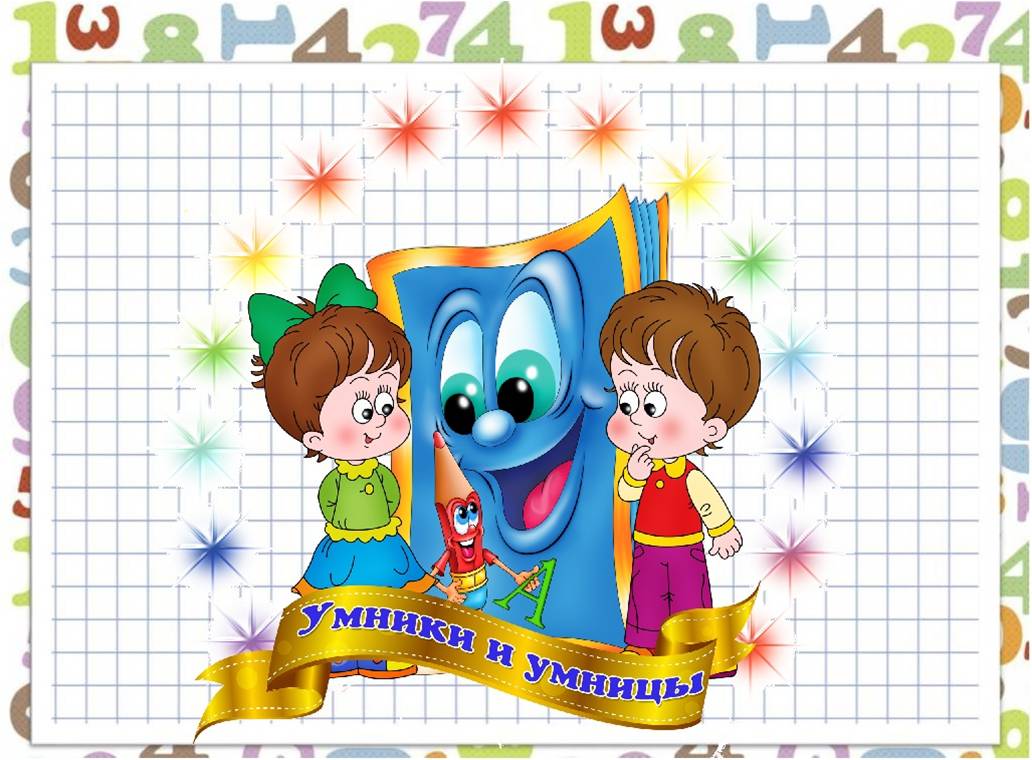 Организационная встреча с родителями  состоится в среду 2 октября 2019г. в 17.30. часов (Для заключения Договора иметь с собой паспорт) Занятия в школе планируются с 9 октября 2019г.(Администрация школы)